				  (*) Indicates required information *Applicant: Full Name: *Age Range (Please circle) Partner/Spouse:  Age Range (Please circle) *Address:  Vehicles Currently Owned:Please indicate (tick) which activities would interest you as a club member:Subscription   Please circle the appropriate subscription:Privacy Act 1993:The personal information above is collected and will be used by the MG Car Club (Wellington) inc. for the purpose of the advancement of the sport of motoring.  You have the right of access to, and correction of, personal information about you that we hold.  By signing above, you give the club permission to publish your name, address phone number & Email address in activities directly related to the club.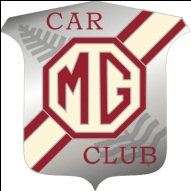 APPLICATION FORMEMBERSHIPMG Car Club(Wellington Centre) Inc.P O Box 3135Wellington 6140membership@mgcarclub.org.nzwww.mgcarclub.org.nz YearMakeModelColourReg. No.TrialsDriver TrainingConcoursRun to Special LocationClub Night DinnerNoggin N NatterBrunch/Lunch RunOther:Enter names of any persons with a race licenceWould you like your Monthly Magazine by emailYesNo……Please delete oneFull Year: (July-Sept)Oct-DecJan-MarApr-Jun(includes following yearPlease post this form with a cheque to:The SecretaryMG Car ClubP O Box 3135Wellington  6140Alternatively you may pay by direct credit to 03 0539 0165992 00.  Please place your name and ‘New Subscription’ in the Reference fields.  You must still post or email the scanned form to secretary@mgcarclub.org.nzSingle:$70$53$35$70Please post this form with a cheque to:The SecretaryMG Car ClubP O Box 3135Wellington  6140Alternatively you may pay by direct credit to 03 0539 0165992 00.  Please place your name and ‘New Subscription’ in the Reference fields.  You must still post or email the scanned form to secretary@mgcarclub.org.nzJoint: Self plus Partner$80$65$40$80Please post this form with a cheque to:The SecretaryMG Car ClubP O Box 3135Wellington  6140Alternatively you may pay by direct credit to 03 0539 0165992 00.  Please place your name and ‘New Subscription’ in the Reference fields.  You must still post or email the scanned form to secretary@mgcarclub.org.nzFamily:Single/Joint plus 1 or more children$90$68$45$90Please post this form with a cheque to:The SecretaryMG Car ClubP O Box 3135Wellington  6140Alternatively you may pay by direct credit to 03 0539 0165992 00.  Please place your name and ‘New Subscription’ in the Reference fields.  You must still post or email the scanned form to secretary@mgcarclub.org.nzSigned:  Name: (please print)…………………….....…………………………………....Signature:                                                                 Date:………………..…Signed:  Name: (please print)…………………….....…………………………………....Signature:                                                                 Date:………………..…Signed:  Name: (please print)…………………….....…………………………………....Signature:                                                                 Date:………………..…Signed:  Name: (please print)…………………….....…………………………………....Signature:                                                                 Date:………………..…Signed:  Name: (please print)…………………….....…………………………………....Signature:                                                                 Date:………………..…Please post this form with a cheque to:The SecretaryMG Car ClubP O Box 3135Wellington  6140Alternatively you may pay by direct credit to 03 0539 0165992 00.  Please place your name and ‘New Subscription’ in the Reference fields.  You must still post or email the scanned form to secretary@mgcarclub.org.nz